                                                      ROMÂNIA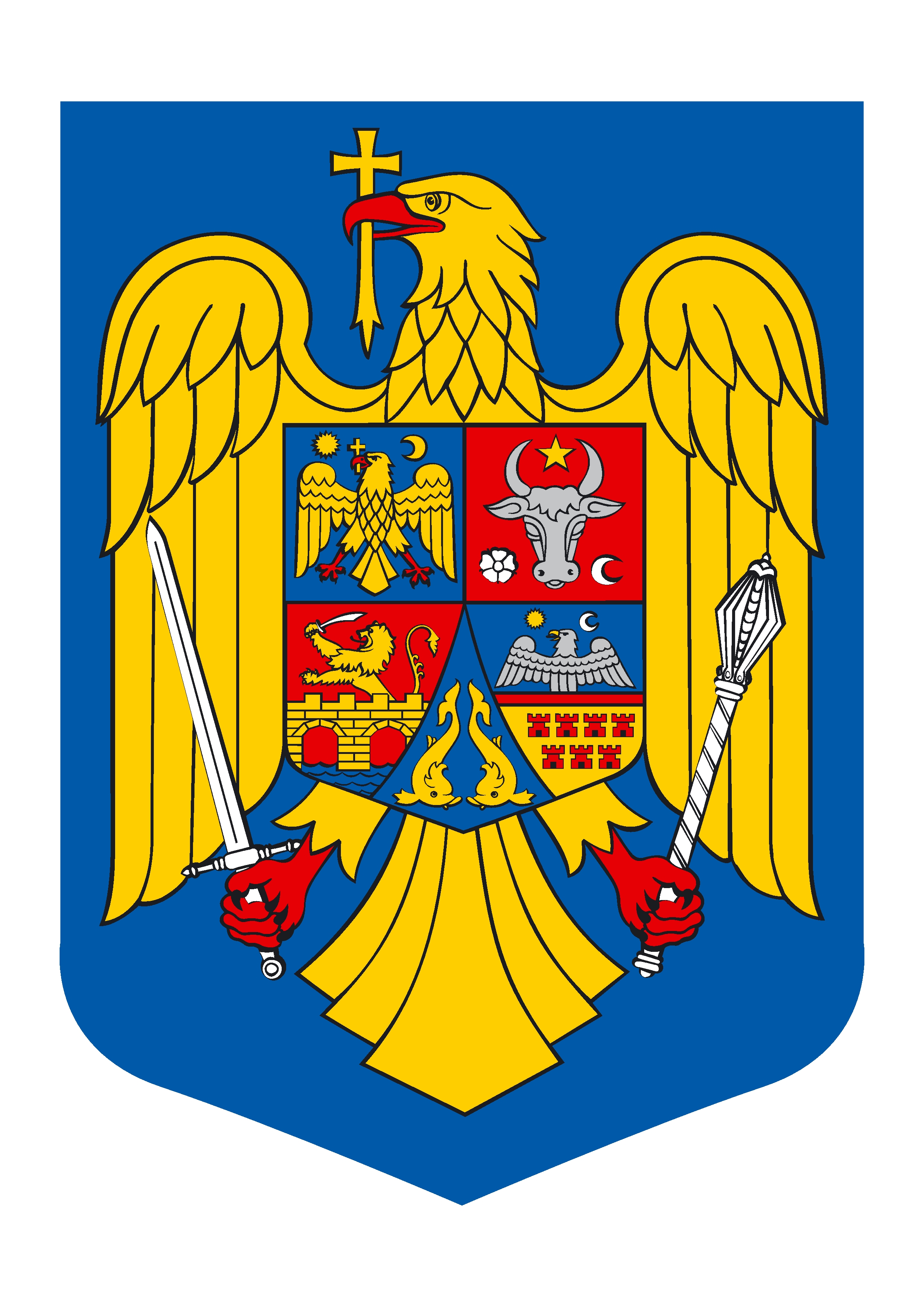                                                JUDETUL VASLUI                                              COMUNA BEREZENI                                               CONSILIUL LOCALCIF: 3552085,TEL: +4 0235431326, FAX: +4 0235431122, e-mail: berezeniprimaria@yahoo.com H O T A R A R Eprivind analiza stadiului de inscriere a datelor in Registrul agricol al comunei Berezeni pentru semestrul I al anului 2021 si stabilirea masurilor pentru eficientizarea acestei activitatiAvând în vedere: Referatul de aprobare nr. 7480/15.11.2021 al primarului comunei Berezeni Raportul de specialitate nr.7482 a compartimentului agricol ;Prevederile OG nr. 28/2008 privind registrul agricol, cu modificarile si completarile ulterioare  si ale H.G nr. 985/2019 privind registrul agricol pentru perioada 2020-2024; prevederilor art. 7, alin 4 din Normele tehnice privind modul de completare a registrului agricol pentru perioadă 2020-2024, aprobat prin Ordinul comun nr. 25/1.382/37/1.642/14.297/ 746/2020 pentru aprobarea Normelor tehnice privind modul de completare a registrului agricol pentru perioada 2020-2024; rapoartele de avizare a comisilor de specialitate al Consiliului local al comunei Berezeni.      In temeiul dispozitiilor art. 129 alin. (1), ale art. 139 alin. (1) din OUG nr. 57/2019 privind Codul Administrativ, cu modificarile si completarile ulterioare,CONSILIUL LOCAL AL COMUNEI BEREENI, JUDETUL VASLUI,H O T Ă R Ă Ş T E :       Art.1. Se ia act de stadiul de inscriere a datelor in Registrul agricolal comunei Berezeni pentru semestrul I al anului 2021, in conformitate cu datele din raportul compartimentului Agricol, din cadrul aparatului de specialitate al primarului comunei Berezeni, prevazut anexa 1,  parte integranta din prezenta hotarare.       Art.2. Se aproba Programul de masuri pentru eficientizarea datelor inscrise in Registrul agricol,conform anexei nr.2,  parte integranta din prezenta hotarare.       Art.3.  Prezenta hotărâre va fi dusă la îndeplinire de Compartimentul agricol.       Art.4. Prezenta hotărâre se comunică, prin intermediul secretarului general al comunei Berezeni  în termenul prevăzut de lege, Primarului comunei Berezeni și Prefectului Județului Vaslui și se aduce la cunoștință publică prin afișarea la sediul Primăriei comunei Berezeni , precum și pe pagina de internet wwwprimariaberezeni.ro.              PRESEDINTE DE SEDINTA,                                                             CONSILIER   LOCAL                                                         CONTRASEMNEAZA,                               BRINZOI VIOLETA                                                        SECRETARUL GENERAL                                                                                                            AL COMUNEI BEREZENI,                                                                                                                     POPA VASILE                                                                           Berezeni: 25.11.2021                                                                                      Nr………HCL  a fost adoptata cu votul a ……consilieri “pentru” , a …....consilieri “contra” si a .........consilieri abtineri